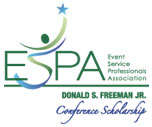 Donald S. Freeman Jr. ESPA Conference ScholarshipSupporting Continued Excellence in Convention Services Note: November 18 deadline for applications!Who We AreThe Event Service Professionals Association, ESPA, is dedicated to elevating the event and convention services profession and to preparing members, through education and networking, for their pivotal role in innovative and successful event execution. 

ESPA members hold many positions in Convention & Visitor Bureaus, Convention Centers, Hotels and Resorts. Some of these include:Convention Service Coordinators, Managers and Directors Event Service Coordinators, Managers and DirectorsHousing Managers Operations Managers, Directors Directors of Convention/Trade Shows Catering Managers and Directors Decorator Management CompaniesConference Scholarship OpportunityESPA hosts its Annual Conference each January, just prior to the Professional Convention Management Association (PCMA) Conference.  In an effort to support students studying in the hospitality management field, we are hosting a scholarship program, made possible by a generous sponsorship from Freeman, a leading nationwide services contractor, wherein a student will be selected to attend the Conference on a complimentary basis, to gain education, and to help contribute to on-site meeting management tasks.  Travel reimbursement is included within set parameters.This scholarship experience will give students an opportunity to see first-hand the inner-workings of a conference…including meeting planner and venue interactions, room set ups, AV, registration procedures, pre-convention meetings and more.  The student will have an opportunity to attend Conference sessions and network with event and convention services professionals from across the US and Canada, as well as actively participate as a ‘roving reporter,’ interviewing Conference attendees – offering a great networking opportunity and a chance to see first hand the career paths of those currently working in the industry!  Additionally, Freeman will offer mentorship to the student before, during and after the conference.  Of course, this will look great on a resume, to show that you were the recipient of this scholarship and that you have had first-hand experience with the onsite management of a professional conference.ESPA’s 2018 Conference is January 5-7 in Nashville, TN at the Sheraton Nashville Downtown.Attached please find an application, with the deadline of November 18.  The scholarship recipient will be selected and notified by December 1.  Please contact ESPA with any questions at 1-609-799-3712 or info@espaonline.org. Donald S. Freeman Jr. ESPA Conference Scholarship Application   
Supporting Continued Excellence in Convention Services  Deadline for submittal:  November 18, 2017Personal Information:Name:________________________________________________________________________Address: (school or permanent?) __________________________________________________________________________________________________________________________________________________________Daytime Phone: ___________________ E-mail:_______________________________________Do you currently hold membership in an organization that is affiliated with the meetings industry?If yes, please list._____________________________________________________________________________Educational Background:University / College currently attending: ___________________________________________Website:_____________________________________________________________________Address: ______________________________________________________________________Area of Study or Major:___________________________________________________________What year of your education are you currently in (during term of the conference)? ____________Cumulative Grade Point Average: _________________ on a ________________ scale._____________________________________________________________________________Work Experience:Have you ever held a position in a hospitality or meetings-related field?         Yes	    No  If “yes”, please list the following details:1)  Company: __________________________________________________________________This company’s main business focus is:  _____________________________________________________________________________Check one:		    Internship 		    Part-time		    Full-timePosition held (list primary responsibilities): ___________________________________________ _____________________________________________________________________________Period of work history:______________________2)  Company: __________________________________________________________________ This company’s main business focus is: _____________________________________________________________________________Check one:		    Internship 		    Part-time		    Full-timePosition held (list primary responsibilities): ___________________________________________ _____________________________________________________________________________Period of work history:______________________The scholarship recipient will be selected on December 2, 2016.  Please provide a phone number and/or email address where you can be reached during that time.  Once the recipient is notified, ESPA will provide instructions for planning travel to Austin, Texas. Phone Number: _____________________________________
Email Address: ______________________________________Please include with your application:	Copy of a student ID; 	Schedule or list of classes to be taken during term of the conference (from university website or documentation);	Brief letter of recommendation from any relevant past employer (i.e. for hospitality or meetings-related positions or internships held that are listed on this application) or a professor; and	A short essay (not more than 350 words) outlining your interests, plans and goals for a future in the meetings or hospitality industry.Signature of Applicant ________________________________Date Submitted___________Submit fully completed application with all required documents by the November 18 deadline to:Nicole LauzonSponsorship CoordinatorESPA Headquarters				Tel:   609-799-3712				Fax:  609-799-7032Princeton Junction, NJ  08550  USA		E-Mail:  info@espaonline.org